Io speA AA037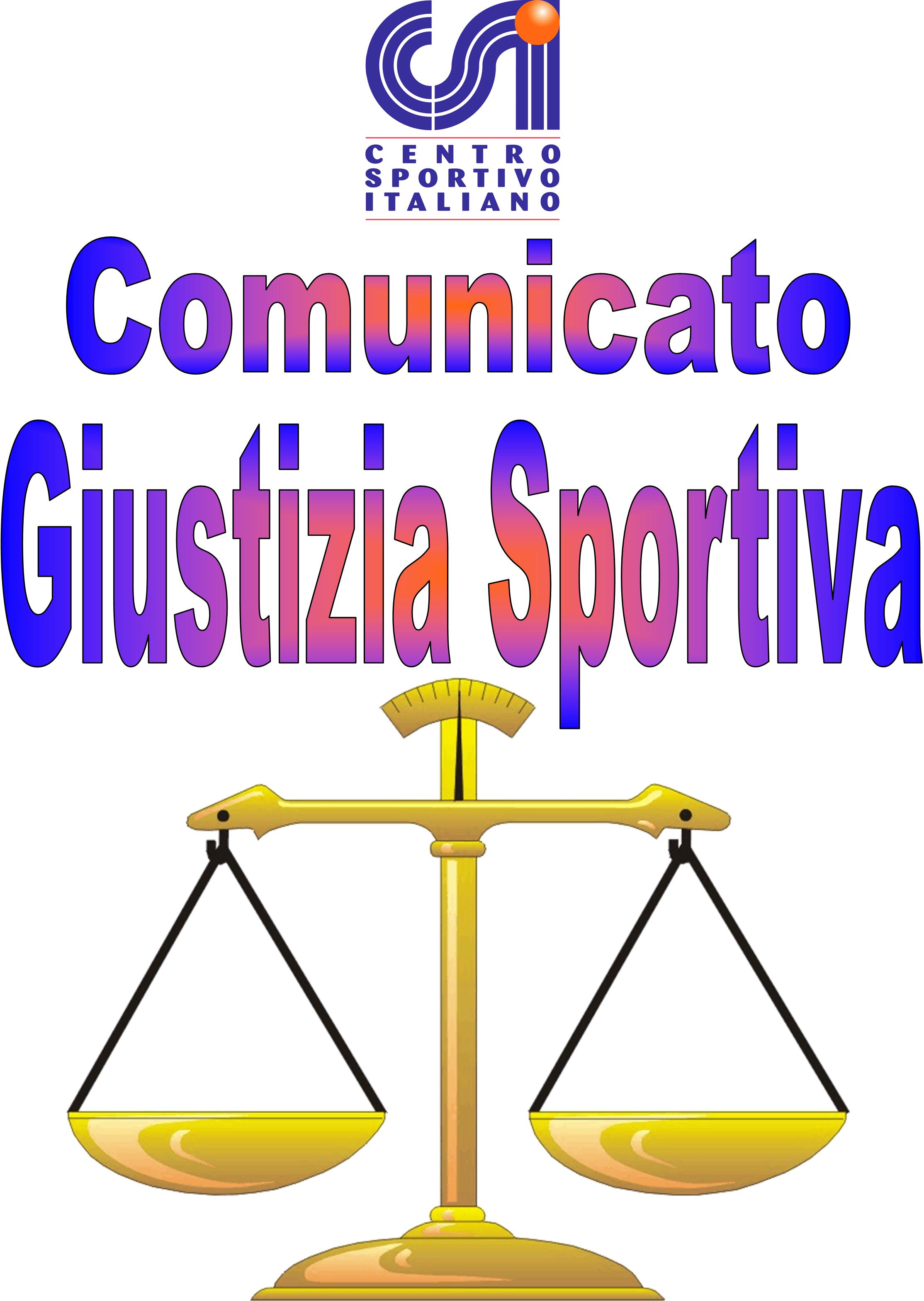 021Afr(Per Diffida).                          Comunicato Ufficiale nr. 20   DATA 06 – 02- 2023                                     Calcio a 5 Terni LeagueRISULTATI CALCIO A 5PROVVEDIMENTI DISCIPLINARI CALCIO A 5 CARTELLINO AZZURRONominativo:                                                                                                    SocietàMattia Casciani                                                                                                  White DevilsGIOCATORI AMMONITINominativo:                                                                                                      SocietàElvis Preci                                                                                                          PanzathinaikosManuel Caprini                                                                                                  Bar Della PortaMatteo Rughetti                                                                                                 Bar della PortaFrancesco Donatelli                                                                                           Sporting GarraMirko Anetrelli                                                                                                  Sporting GarraIonut Alexandru Zait                                                                                          Sporting GarraGiacomo Milioni                                                                                                ASD CastrumFederico Caselli                                                                                                 GalacticosGIOCATORI ESPULSINominativo:                                 turni di squalifica                                             SocietàEmiliano Dodaj (dirigente                          1                                                      White Devils(Comportamento protestatorio)  Comunicato Ufficiale nr. 20 DATA 06 – 02- 2023                                        Calcio a 7 Terni LeagueRISULTATI CALCIO A 7PROVVEDIMENTI DISCIPLINARI CALCIO A 7 CARTELLINO AZZURRONominativo:                                                                                                    SocietàKevin Satolli                                                                                            CampettoGIOCATORI AMMONITINominativo:                                                                                                      SocietàGianmarco Corvi                                                                                     Soccorso AlpinoMarco Carpinelli                                                                                      PES UtdMatteo Ricco                                                                                            BoccaporcoIgor Pennacchi                                                                                          FerentilMarco Bellerba                                                                                        FerentilFederico Fratticcioli                                                                                   SDATTRiccardo Cillo                                                                                           SDATTMarco Pennacchi                                                                                       FC Pro SeccoAlessandro La Bianca                                                                                Pro Diletta 1991Cristian Rossi                                                                                            Pro Diletta 1991Federico Fanti                                                                                          Pro Diletta 1991Mattia Proietti                                                                                          HomyLorenzo Calzoni                                                                                        HomyJonatan Mei                                                                                              HomyLuca Possanzini                                                                                         HomyMatteo Giuliani                                                                                         Molo 21Leonardo Mastrogiacomo                                                                           Molo 21 Antonio Pacifici                                                                                         Torre OrsinaNicolò De Santis                                                                                        Torre Orsina Luca Niccolini                                                                                            Team Eno Alessandro Rufini                                                                                       GepsLorenzo Rozzi                                                                                            GepsDaniel Albanese                                                                                        GepsMarco Lucarelli                                                                                          PostaccioFabrizio Tabuani                                                                                        PostaccioAlessandro Pilardi                                                                                      PostaccioSeck Seny Mbaye                                                                                      PostaccioGIOCATORI ESPULSINominativo:                                 turni di squalifica                                        SocietàCristian Gasbarri                                     1                                             FC Pro Secco(Comportamento protestatorio).                                                                                                                            Il Giudice sportivo238PC Panzathinaikos – Bar Della Porta 3 – 2  V.P.D.239PB Sporting Garra – ASD Castrum 2 – 3  V.P.D.240PS White Devils – Galacticos 5 – 1  V.P.D.016C Pro Diletta 1991 – Homy 4 – 5 V.P.D.V.P.D.017C Santino FC – Boccaporco 5 – 2 V.P.D.V.P.D.018A Red Devils – La Dolce Vita 7 – 5 019B Stortenham – Leicesterni City 2 – 5 020B Visionary BS – Real Mentepazzi Fravì 1 – 2 021B Team Eno – Geps’ On Fire 1 – 2 V.P.D.V.P.D.022B ASD Sambucetole – Postaccio Pirates 1 – 2 V.P.D.V.P.D.023A Astoria – Campetto 6 – 1 V.P.D.V.P.D.027A Torre Orsina C.A. – Molo 21 FC 7 – 3 V.P.D.028A SDATT Team – FC Pro Secco 1 – 3 V.P.D.029B Desaparecidos – Ferentil Saint Germain 0 – 1 V.P.D.030A Soccorso Alpino – PES Utd 6 – 3 V.P.D.